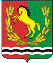 АДМИНИСТРАЦИЯМУНИЦИПАЛЬНОГО ОБРАЗОВАНИЯ  МОЧЕГАЕВСКИЙ СЕЛЬСОВЕТ АСЕКЕВСКОГО РАЙОНА ОРЕНБУРГСКОЙ ОБЛАСТИП О С Т А Н О В Л Е Н И Е08.04.2021                                 с. Мочегай                                                 № 11-п О мерах по обеспечению пожарной безопасности в весенне- летний период 2021  года на территории муниципального образования Мочегаевский  сельсоветВ целях обеспечения пожарной безопасности на территории муниципального образования Мочегаевский сельсовет в весенне- летний период 2021  года, на основании Устава муниципального образования Мочегаевский сельсовет постановляю:1. Утвердить план мероприятий по обеспечению пожарной безопасности в весенне-летний период   2021   года согласно приложению.2.Контроль за исполнением постановления оставляю за собой.3. Постановление вступает в силу после обнародования.Глава   муниципального  образования                                    Ю.Е.ПереседовРазослано: в дело ,администрации района ,прокурору района                                                                            Приложение                                                            к постановлению главы                                                                                            от 08.04.2021 № 11-пПлан мероприятий по обеспечению пожарной безопасности в весенне- летний период 2021  года1. Обеспечение наличие и исправного состояния источников наружного водоснабжения.2.Обеспечение исправного состояния подъездных путей к водозаборам и водоисточникам, используемых для целей пожаротушения.3. Обеспечение населенных пунктов:- противопожарным запасом воды;- телефонной связью;- средствами звукового оповещения о пожаре;-пожарной и приспособленной для целей пожаротушения техникой.4. Проведение месячника пожарной безопасности.5.Подготовка пунктов временного размещения , решение вопросов жизнеобеспечения населения, эвакуированного при пожарах.6.Организация работы с населением по пропаганде знаний по пожарной безопасности ( проведение разъяснительной работы на сходе граждан, путем подворных обходов ).7. Проведение с населением разъяснительной работы по вопросам создания и развития пожарного добровольчества на территории муниципального образования Мочегаевский сельсовет.8. Организация уборки мусора и сухостоя в населенных пунктах , ликвидация несанкционированных свалок.9. Подготовка жилого сектора к пожароопасному сезону.10. Уборка от мусора земельных участков, уборка сухостоя в придорожной полосе.11. Подготовка пожарной  техники, оборудования и инвентаря к эксплуатации в пожароопасный период.